Magical Beginnings Camo Hoodie Order formAll proceeds to benefit theSkip and Shirley LaBrie Schoalrship FundUnisex Lightweight Hooded Pullover Sweatshirt $4080% cotton 20% polyester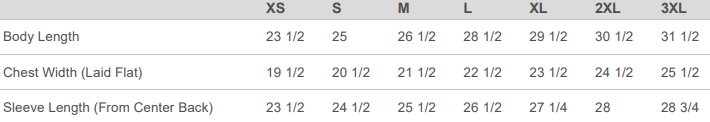 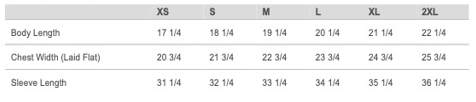 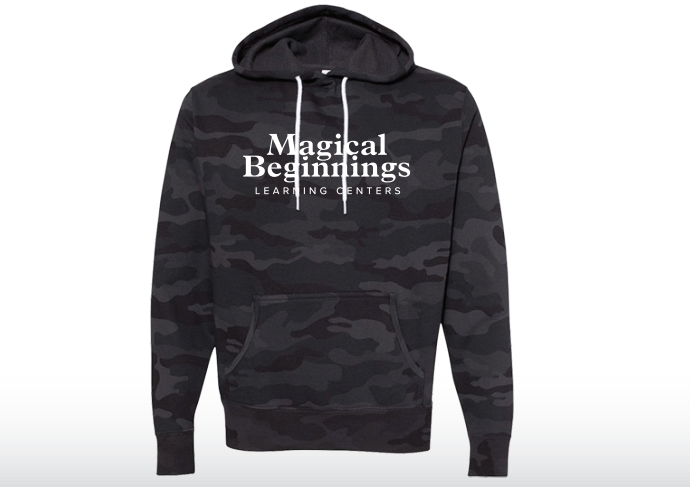 Full length: ____XS   ____S ____M   ____L ____XL ____2XL   ____3 XLCropped: ____XS   ____S ____M   ____L ____XL ____2XL   ____3 XLName: ____________________________________________Phone: _________________ Email: _____________________________School: __________________________________ Paid By:          Cash           Check    Amount enclosed: _____________All orders, with payment, due by Friday 8/27.Please make checks payable to: The Skip & Shirley LaBrie Scholarship FundEstimated delivery October 1st